App of the Week Examples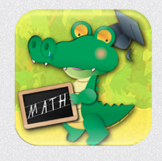 Great Example=5 (20/20) PointsThe app I have chosen this week is “Croco Math Tables.”  The app costs $1.99, but is a tremendous value for all that it can do.  This app can help children learn various ways to count, compute basic math, and demonstrate progress in these areas.  I like it’s features, and the graphics are a hit with kids!  To summarize, this app would be a great addition to any stable of programs on a phone, or tablet to be used with kids!OK Example=  3-4  (16-18/20) PointsThe app I am writing about this week is Croco Math Tables.  It is an app for math.  It is meant for kids.  The math is really good!  Kids like it because it has animals, noises, and lots of colors!  Again this app does math stuff with kids.Terrible Example 1 (12/20) PointsI like apps!  Do you like apps?  I learned about a app that has Crocs.  Crocs hurt my feet!  Do you own Crocs?  You are my hero!No Credit Example (0/20) PointsThis app is about Crocs and math.  I am just doing this cause I have to.  I am bored.  Bye!